Как выбрать сладкие новогодние подаркиВ преддверии Нового года все ждут подарков, особенно дети. Важно внимательно отнестись к выбору сладостей и придерживаться нескольких правил для того, чтобы приобрести вкусный, качественный и безопасный сладкий подарок.Сладкие новогодние подарки рекомендуется приобретать в местах организованной торговли (магазины, супермаркеты, официальные рынки).При покупке обратите внимание на упаковку – она не должна быть нарушена, в маркировке должны содержаться следующие сведения: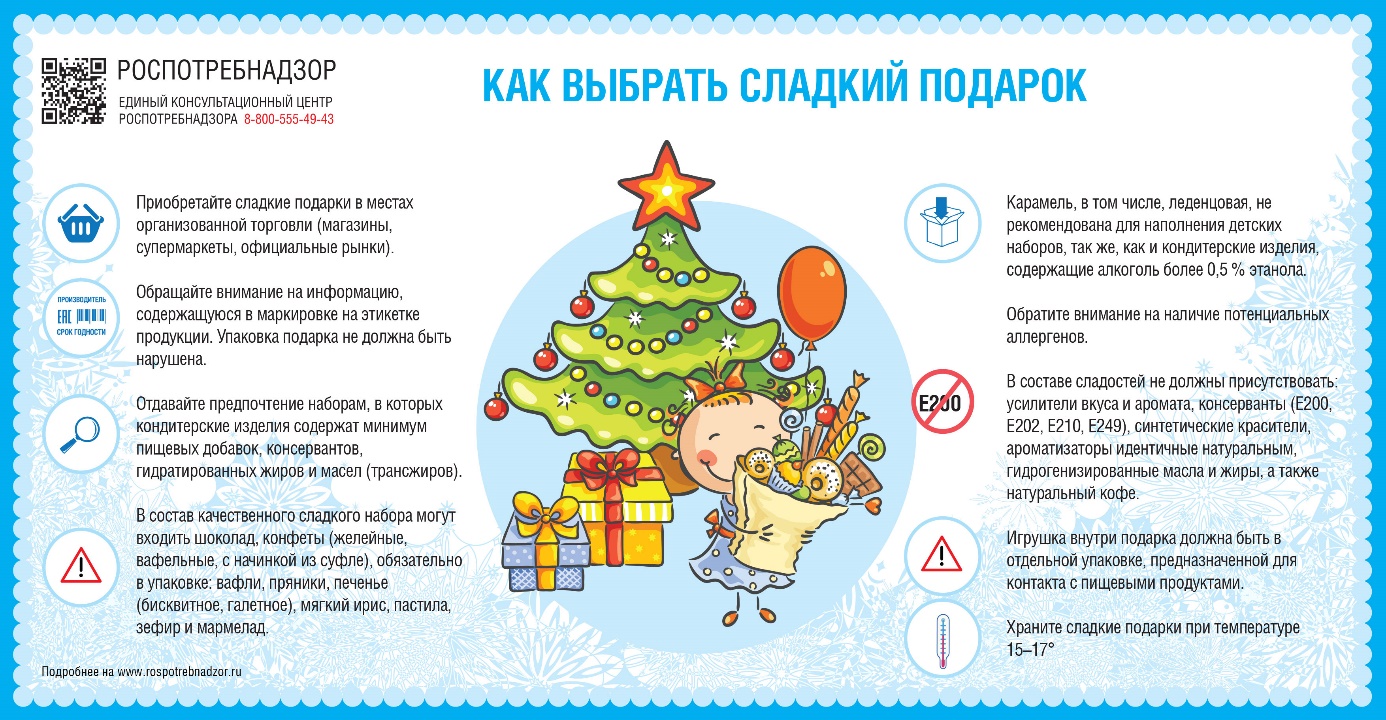 1) наименование;2) состав;3) количество;4) дата изготовления;5) срок годности;6) условия хранения пищевой продукции, в том числе и после вскрытия упаковки;7) наименование и место нахождения изготовителя пищевой продукции или фамилия, имя, отчество и место нахождения индивидуального предпринимателя - изготовителя пищевой продукции, наименование и место нахождения уполномоченного изготовителем лица, наименование и место нахождения организации-импортера или фамилия, имя, отчество и место нахождения индивидуального предпринимателя-импортера;8) рекомендации и (или) ограничения по использованию, в том числе приготовлению пищевой продукции в случае, если ее использование без данных рекомендаций или ограничений затруднено, либо может причинить вред здоровью потребителей, их имуществу, привести к снижению или утрате вкусовых свойств пищевой продукции;9) показатели пищевой ценности;10) сведения о наличии в пищевой продукции компонентов, полученных с применением генно-модифицированных организмов.11) единый знак обращения продукции на рынке государств - членов Таможенного союза.Срок годности устанавливается по самому скоропортящемуся продукту, входящему в состав сладкого набора. Необходимо выбрать подарок с самой близкой ко дню покупки датой фасовки, тогда конфеты, вафли и печенье будут более свежими.При выборе подарков для детей стоит отдавать предпочтение тем наборам, в составе кондитерских изделий которых содержится минимум пищевых добавок, консервантов, гидратированных жиров и масел (трансжиров).Вы также можете сформировать сладкий подарок самостоятельно. Например, приобрести любимые конфеты детей, добавить к сладостям игрушку (обязательно в упаковке) и красиво оформить.Обратите внимание на наличие потенциальных аллергенов, к которым относятся ядра абрикосовой косточки, арахис. Их использование в питании детей не рекомендуется. Следует отметить, что карамель, в том числе, леденцовая, не рекомендуется для наполнения детских наборов, так же, как и кондитерские изделия, содержащие алкоголь более 0,5 % этанола.В состав качественного сладкого набора могут входить шоколад, конфеты (желейные, вафельные, с начинкой из суфле), обязательно в упаковке: вафли, пряники, печенье (бисквитное, галетное), мягкий ирис, пастила, зефир и мармелад. Последние два компонента являются наиболее безвредными, ввиду меньшего количества сахара по сравнению с другими сладостями. Помимо этого, в мармеладе и зефире содержится пектин, полезный для пищеварения.В составе сладостей не должны присутствовать усилители вкуса и аромата, консерванты (Е200, Е202, Е210, Е249), синтетические красители, ароматизаторы идентичные натуральным, гидрогенизированные масла и жиры, а также натуральный кофе. Допускается содержание натуральных красителей и ароматизаторов.Внутри подарка вместе с кондитерскими изделиями может находится игрушка, она должна быть в отдельной упаковке, предназначенной для контакта с пищевыми продуктами. Важно помнить о возрастных ограничениях и технике безопасности. Игрушки для детей до 3 лет не должны содержать натуральный мех и кожу – это достаточно сильные аллергены. Также игрушка не должна содержать стекла и других бьющихся материалов, мелких деталей, в том числе, размер которых во влажной среде увеличивается более чем на 5%.Сладкий подарок необходимо хранить при температуре 15-17 градусов, иначе из-за нарушений условий хранения шоколад может покрыться белым налетом.По вашему требованию продавец подарка обязан предоставить декларации о соответствии, подтверждающие качество и безопасность всех составляющих компонентов подарка.Приятного выбора подарков!Статью подготовил врач по общей гигиене филиала ФБУЗ «Центр гигиены и эпидемиологии в Чувашской Республике –Чувашия в г. Новочебоксарске» Петрова Ирина Валерьевна